Fossil Ridge Swimming and Diving“Be a Sabercat Everyday”Strive for excellence in athletics and academicsBe on timeHave discipline and be disciplinedBe responsible for your decisions and actionsDo EXTRAYou control your attitude and effort - always be positiveBe a teammate at all timesPut your team and teammates before yourselfTrust your teammates and be trustfulValue and support all teammates at all timesCelebrate your own, your team and your teammates achievementsRespect the commitment of your teammates and yourselfBe present when you are with your team and teammatesChallenge yourself and your teammatesStrive to learn and improve everydayNever be satisfiedSet goals Seek to be challenged in workouts and competitionChallenge your teammates and help them improveBe PreparedHave a plan to reach your goalsPrepare mentally and physicallyBe ready to contribute 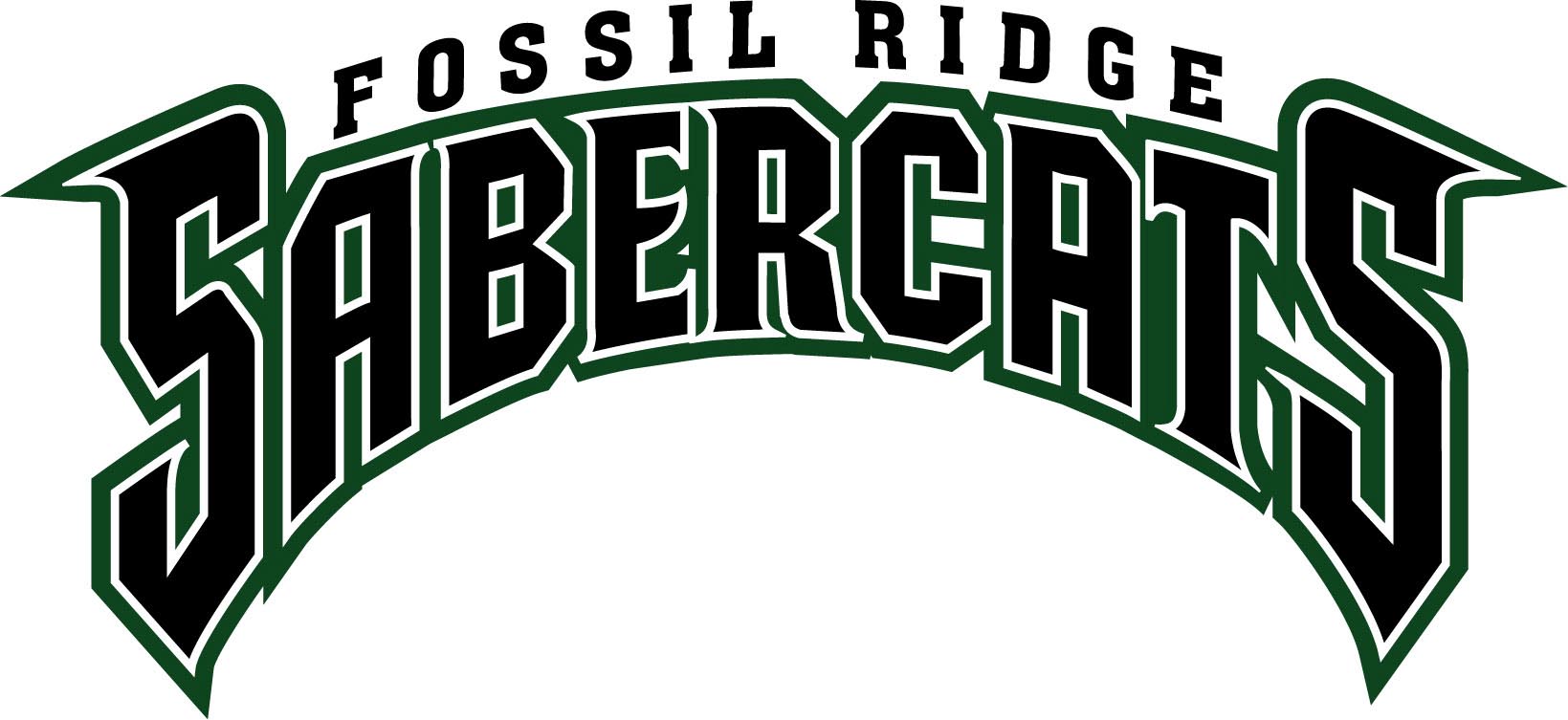 Fossil Ridge Swimming and Diving“Be a Sabercat Everyday”Embrace the opportunity to competeTreat training as an opportunity to prepare for competitionDo the work necessary to be successfulExpect to be successfulDisplay sportsmanship at all timesBe a LeaderOf yourself and your teammatesBe loyal and humbleDisplay the highest level of character and integrityBe a servantTo your teamTo your schoolTo your community To your familyBE PROUD TO BE A SABERCATShow your spiritWear your colors“Once a Sabercat, Always a Sabercat”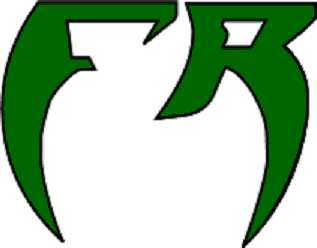 